FéDéRATION INTERNATIONALE DE GYMNASTIQUE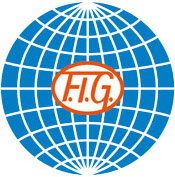 PHOTO CONSENTI, _(Name, email address, city, and country)_____________________ grant permission and give my consent to the Federation internationale de gymnastique (FIG) for the use of the photos or videos that I sent to the FIG on _(Date) ____, on the FIG website, FIG social media accounts, and in FIG official documents and presentations under any legal use:____________________________________________________________Signature ______________________ Date ______________